Drage moje učenke in učenci!Teče že četrti teden, ko nimamo nobenega stika razen dopisovanja po e- pošti. Rada bi vam povedala, da sem v teh tednih v mislih pogosto z vami. Razmišljam, kako ste, kaj počnete, ali skrbite za svoje zdravje in ubogate svoje starše ipd. Razveselim se vsake vaše pošte, sploh če vidim, da ste mi z veseljem odpisali in ne le zato, ker ste to morali storiti. Močno se veselim dneva, ko se bomo srečali v naši prijetni učilnici. Moram vam povedati, da vas že močno pogrešam. Ste nadvse prijetni otroci in se mi zdi velika škoda, ker nas je višja sila (sicer čisto majcena, nevidna) prikrajšala za te dragocene tedne. Zavedam se, da sem stroga, včasih tudi tečna in preveč zahtevna. Vendar je to zato, ker vem, da zmorete več kot včasih pokažete. Ker želim, da iz sebe potegnete tisto najboljše. Da najdete pravo pot, ki vas bo vodila k želenemu cilju. Želim, da veste, da vas imam vse zelo rada, in da mi je v vaši družbi vedno prijetno in lepo. Srečna sem, da sem vaša razredničarka.Vaša učiteljica MojcaPred vas to uro postavljam izziv, ki se glasi: Napiši spis (dolžina ni pomembna, pazi le da bo imel zapis  glavo (uvod) in rep (zaključek), seveda brez trebuha (jedra) tudi ne bo šlo. Tema pa je: Želim, da bi moja učiteljica Mojca vedela…Naj ti pisanje lepo steče, čim manj razmišljaj, pusti roki in glavi, da gresta svojo pot … Vse kar boš napisal/-a bom prebrala samo jaz. To je to! Ko končaš, fotografiraj in mi takoj pošlji. Čisto na koncu: Jutri (v petek) imate tehniški dan. Navodila za delo vam bom še danes »prilepila« v urnik, da se boste lažje organizirali in kaj tudi že pripravili.Želim vam lepe in srečne velikonočne praznike!                                                                                                                  Misel za lepši dan: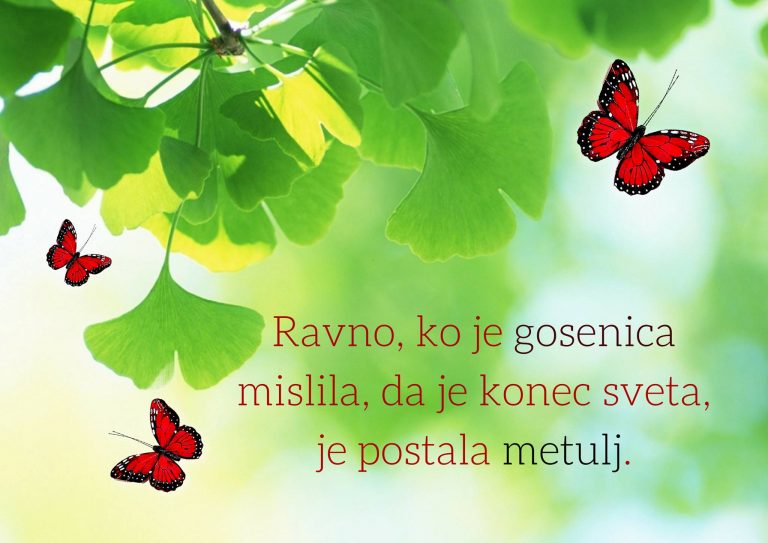 